Проточные	анализаторы	кислорода чистых газах, модели TM2000 и CG1000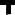 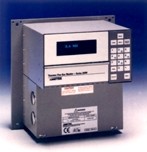 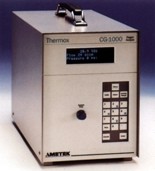 Назначение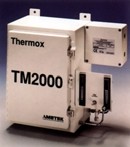 Проточные	анализаторы	ТМ2000	и	CG1000ОписаниеДля измерения концентрации кислорода используется	датчик	на	основе электрохимической ячейки из оксида циркония с платиновыми электродами. В нагретой до 650С ячейке создается напряжение, которое зависит от концентрации кислорода в газах.Полученный сигнал преобразуется в контроллере в значения концентрации кислорода. Кроме этого, контроллер регулирует температуру ячейки, формирует аналоговые, релейные и цифровые выходные сигналы.предназначены	для	использования	в	таких системах, как:Криогенные системы производства газовУстановки разделения воздухаПроизводство чистого азота и других инертных газовСистемы анализа защитных газовСистемы	контроля	сварочных	атмосфер	и атмосферы печейСистемы	контроля	атмосферы	перчаточных камер (на АЭС)Процессы	производства	полупроводников	и микросхемОсобенностиТочный и надежный анализ кислорода в чистых газахБыстрый отклик при малых расходах пробыФлюоресцентный дисплей для показаний концентрации анализируемых компонентов, температуры и сигнала кислородной ячейки и др.Микропроцессорное управление и встроенная диагностикаИзолированные аналоговые и релейные выходные	сигналы,	программируемые пользователемПогодозащищенный корпусМодификацииТМ2000 - стационарный	анализатор кислорода. Состоит из полевого блока, в котором размещены ячейка и нагреватель с термопарой, и контроллера 2000. Помимо измерения концентрации кислорода на уровне нескольких ppm прибор определяет количество горючих компонентов в присутствии очень малых концентраций кислорода. Эта уникальная характеристика особенно важна в криогенных процессах производства чистых газов, где ТМ2000 может различать условия нарушения режима по содержанию кислорода или по избытку горючих компонентов.CG1000 - переносной анализатор кислорода для промышленного и лабораторного применения. Ячейка, нагреватель с термопарой и контроллер размещены в компактном корпусе с ручкой. На передней панели корпуса расположены дисплей и клавиатура. На задней панели находятся электрические разъемы и штуцеры входа и выхода газа. Имеется встроенный электронный расходомер пробы с сигнализацией прекращения расхода. По дополнительному заказу в прибор может быть установлен насос для отбора пробы, находящейся под разрежением.Проточные анализаторы кислорода в чистых газах модели ТМ2000 и CG1000Технические характеристики*Время, необходимое для достижения 63% от ступенчатого возмущения, которое в 10 раз больше или меньше первоначального значения.Информация для заказаСтандартная поставка ТМ2000:Полевой блокИнструкция по эксплуатации на русском языкеПо дополнительному заказу:Блок для автоматической калибровкиБайпасный ротаметрСтандартная поставка CG1000:Инструкция по эксплуатации на русском языкеПо дополнительному заказу:МодельТМ2000CG1000Вариант исполненияСтационарныйПереноснойДиапазон0,1ppm...100% объемных О20,1ppm...100% объемных О2Погрешность (ед. измер. %)1% от показаний или 0,02% О22% от показаний или 0,05% О2Погрешность (ед. измер. ppm)2% от показаний или 0,5 ppm О20,5 ppm О2Отклик (Т63)*менее 5 с при 0,6 л/минменее 5 с при 0,15 л/минМакс. температура пробы70С70СРасход пробы0,1...1 л/мин (рекомендуется 0,6)0,05...0,2 л/мин (рекомендуется 0,15)Давление пробы13,6 кПа60 кПа (с автоматической коррекцией)вход 136 кПавыход 34 кПаДисплейФлюоресцентный, 4х20 знаковФлюоресцентный, 4х20 знаковАналоговые выходы2 выхода, 0/4...20 или 20...0/4 мА (максимальная нагрузка 1200 Ом)2 выхода, 0/4...20 или 20...0/4 мА (максимальная нагрузка 1200 Ом)Релейные выходы2 реле, активные или пассивные, 1 А, 30 В2 реле, активные или пассивные, 1 А, 30 ВИнтерфейсRS-485RS-485Питание230 В 10%, 50/60 Гц230 В 10%, 50/60 Гц230 ВА (полевой блок), 75 ВА (контр.)80 ВА (150 ВА с насосом)Рабочая температура-20...+70С (полевой блок),-10...+50С (контроллер)-18...+50СГабариты полевого блока43х47х24 см27х20х41 смГабариты контроллера23х17х32 см (монтаж на щите),27х34х21 см (монтаж на стене)НетМакс. длина кабеля305 м (полевой блок - контроллер)-